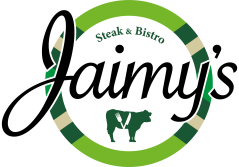 Mosterdsoep  					4,50
Bosui - uitgebakken spekjes
Courgettesoep 				4,75
Spinazie - knoflook - feta
Carpaccio van rib-eye				10,50
Truffelmayonaise - pittenmix - Old Amsterdam
Gerookte zalm				10,50
Wakame - mierikswortel - kappertjes 

* Spare Ribs           Normale portie		14,50   Grote portie  + 4,5 
gemarineerd - Smokey BBQ saus - knoflookdip* Schnitzel met saus naar keuze		13,00
pepersaus, stroganoffsaus, champignonsaus,
roquefortsaus , kruidenboter * Jaimy’s Steak				18,50
met saus naar keuze 
pepersaus , stroganoffsaus , champignonssaus , 
roquefort , truffeljus , kruidenboter* Smokey Burger				13,00
Black Angus Beefburger - gerookte cheddar - tomaat * Roodbaars filet 				18,50
Basilicumsaus - gepofte tomaat* Chicken Marsala				14,00
Paddenstoelensaus - rode ui - verse kruiden* vega Burger					12,50
Kruidendip - gemengde noten - zoete ui - gerookte cheddar
bruine chocolademousse 			4,75
Vanille pudding met karamel- toffeesaus 	4,75
